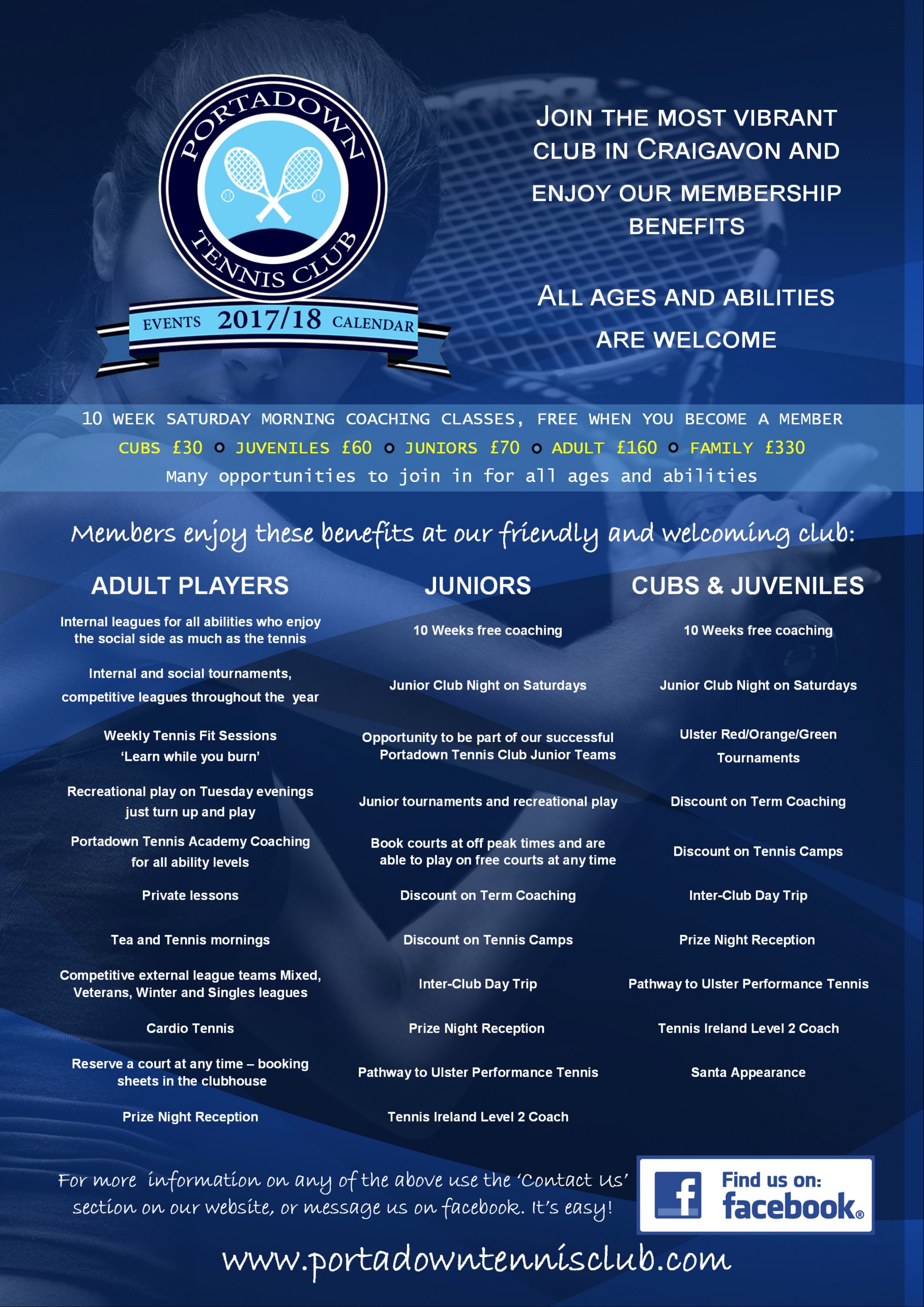 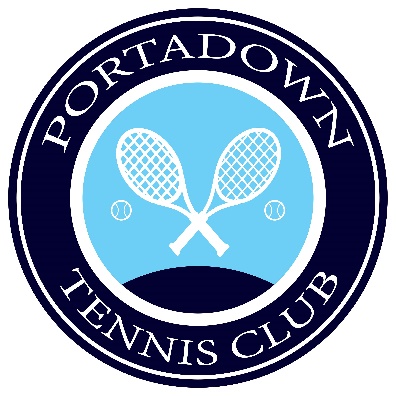 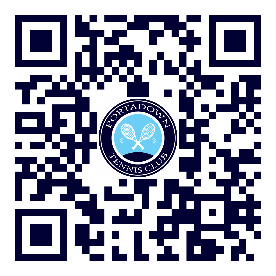 MEMBERSHIP FEESTO BE PAID THROUGH OUR WEBSITE SHOP(1st May 2017 – 30th April 2018)* A compulsory fee levied by Tennis Ireland for players is included in the membership. The fee for each club member is currently set at £14.00 for seniors and £7.00 for juniors and it does not apply to non‐playing members.** Costs may be spread – Pay in 4 or 6 monthly instalments by standing order if family membership or if full annual costs exceed £150. Duration of payment not to exceed duration of membership. Standing order can be found at the end of this membership form and once completed needs returned to your own bank.Keys for Court Access & Floodlights A deposit of £10.00 must be paid which is refundable when membership is terminated or not renewed. Members are responsible for the safekeeping of their key and for locking the complex after use. Replacement keys will be charged at £20.00. Members wishing to use the floodlights can purchase an access key for £2.50.Non Member's Play & Daytime Court Bookings Non‐members can play for £6.00 per person per session (1hour), £3.00 for under 18’s.  This is payable to court attendants when on duty or any other member of the club present at the time. Schools and companies wishing to book our courts should contact: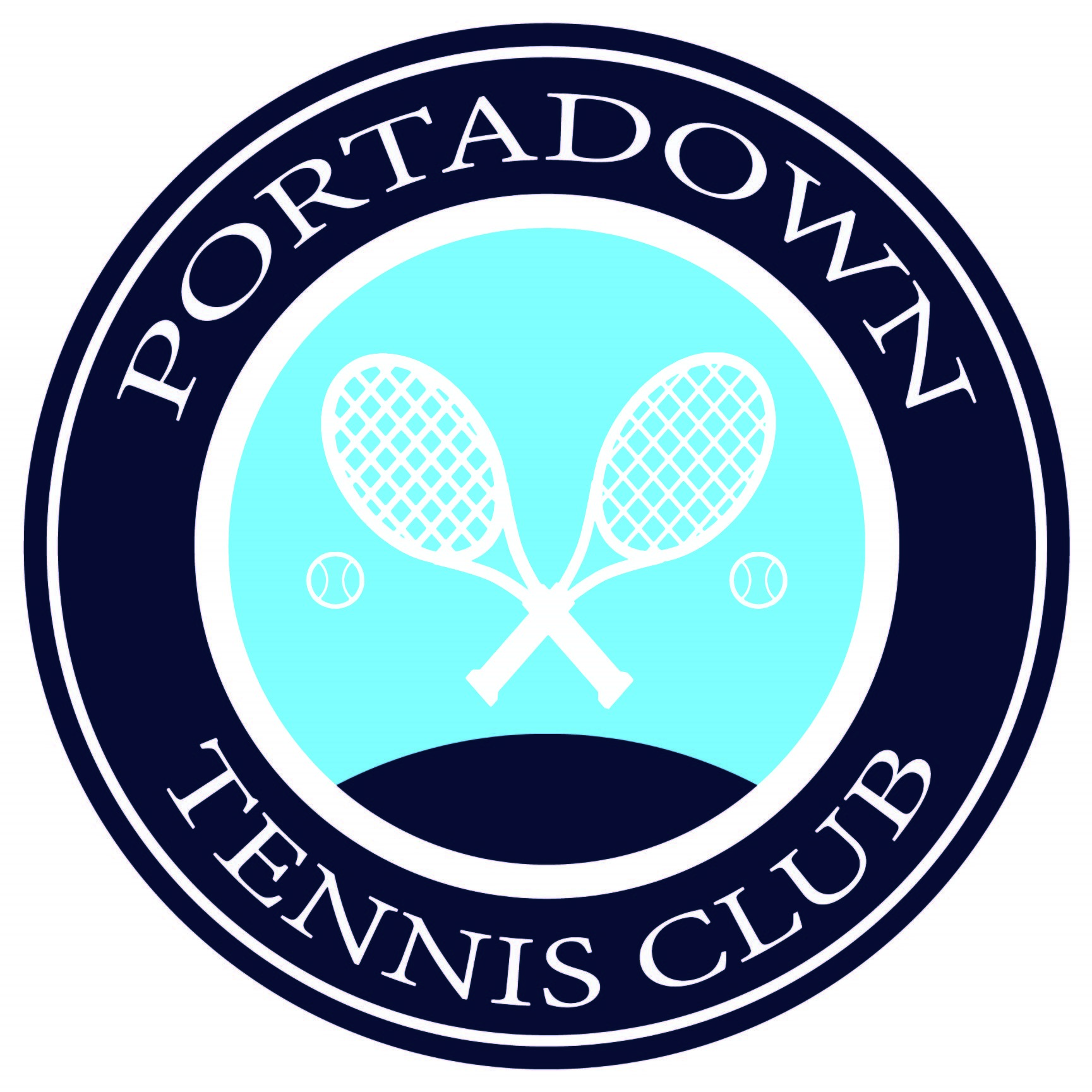 Please complete this form and email it back to our Chairman, Oliver Petersen at:membership@portadowntennisclub.comSignature of Applicant: ___________________________________              Date: ________________________ Parent/Guardian’s signature is also required if under 18 years:   _____________________________________Signature of Applicant: ___________________________________              Date: ________________________ Parent/Guardian’s signature is also required if under 18 years:        ___________________________________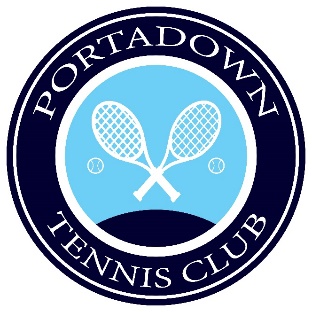 Please complete this form and post it to your bank. On completion email membership@portadowntennisclub.com to confirm submission of your standing order.Thank you.CategoriesFULLAnnual SubscriptionValid 1st May 2017 to 30th April 2018**Including Affiliation Fee*AUTUMNAnnual SubscriptionValid 1st Sept. 2017 to 31st April 2018**Including Affiliation Fee*Senior£160£80Cubs                                                                    Under 8 years on 1st May 2017£30£20Juvenile                                                                    8‐14 years on 1st May 2017£60£40Junior                                                                      14‐18 years on 1st May 2017£70£50Family                                                2 adults + 2 children or 1 adult + 4 children£330£190Students                                                         Over 18 and in full time education£80£50Senior Citizens and Concessions             Over 65 yrs. and DHSS concessions£85£50Off‐Peak Membership                   Limited Play: Monday‐Friday – Mornings Only£90£50Non-Playing£20£20   membership@portadowntennisclub.com               ORcoach@portadowntennisclub.comSurnameAddressTownPostcodeHome TelephoneFirst Name(s)D.O.BE-mailMobileM’ship CategoryAmount £Sub TotalSub TotalSub TotalDeposit for KeyDeposit for KeyDeposit for KeyFloodlight KeysFloodlight KeysFloodlight KeysI would like to make a donation to ClubI would like to make a donation to ClubI would like to make a donation to ClubTotalTotalTotalAny known medical conditions?Any known medical conditions?First Name(s)Medical ConditionsAny known medical conditions?Any known medical conditions?First Name(s)Medical ConditionsField of Help RequiredPreference – Please tickMember Interested (or recommend another)+ notes of previous experienceMembership DevelopmentSchool LiaisonSocials and EntertainmentPublic RelationsCourt SupervisionFundraisingGeneral Maintenance IssuesClub-Night OrganisationAdvertising, Social Media, Website etcJunior Tennis DevelopmentFinanceI AM NOT INTERESTEDI AM NOT INTERESTEDDetail of the account where payments will come fromDetail of the account where payments will come fromAccount NameAccount NumberSort CodeDetail of account that payment will be sent toDetail of account that payment will be sent toAccount NameYour Reference (Name)Bank of Ireland, 43 High Street, PortadownAccount NumberSort CodePayment DetailPayment DetailMonthly AmountDate of first PaymentNumber of Payments                        orTotal AmountSignatureSignatureSignatureDate Signature (if joint account)Date